Poznań, dn. 2020-09-28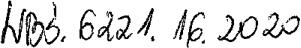 T-Mobile Polska S.A. ul. Marynarska 12 02-674 Warszawa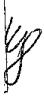 dane do korespondencji:NetWorkS! Sp. z o.o.ul. Marynarki Polskiej 16380-868 Gdańsktel. 604470350Starostwo Powiatowe we Wrześniul. Chopina 1.0 62-300 WrześniaDotyczy: ustawowego obowiązku, wynikającego z art. 152 ust. 1 i ust. 7 w związku z ust. 6 pkt 1c ustawy z dnia 27 kwietnia' 2001r - Prawo ochrony środowiska (Dz.U. z 2019r.poz.1396 z późn. zm.).Działając z upoważnienia T-Mobile Polska S.A. z siedzibą ul. Marynarska 12, 02-674 Warszawa, informuję o zmianie danych w zakresie wielkości i rodzaju emisji dla stacji bazowej 40345 (70345N!) PPO_WRZESNIA_WEZELA2 zlokalizowanej w miejscowości WRZEŚNIA, OBJAZDOWA 1, dz. 3847/2. W stosunku do informacji zawartej w zgłoszeniu realizowanym dla tej stacji w trybie art. 152 ust. ł i 5 ustawy z dnia 27 kwietnia 2001r - Prawo ochrony środowiska (Dz.U. z 2019r. poz.1396 z późn. zm.), dane ulegają zmianie wnastępujący sposób:9. Wielkość i rodzaj emisji2):Informuję, iż dokonane zmiany w zakresie wielkości i rodzaju emisji przedmiotowej instalacji nie powodują zmiany instalacji w sposób istotny zgodnie z art. 3 pkt 7 ustawy Poś.Jednocześnie informuję, iż analizowane przedsięwzięcie nadal nie kwalifikuje się do przedsięwzięć mogących znacząco oddziaływać na środowisko biorąc pod uwagę, iż w osi głównych wiązek promieniowaniaanten	sektorowych	w	odległościach	podanych 
w Rozporządzeniu Rady Ministrów z dnia 10 września 2019r. w sprawie przedsięwzięć mogących znacząco oddziaływać na środowisko /Dz.U. 2019 poz. 1839 ze zm./ nie znajdują się miejsca dostępne dla ludności.W załączniku przesyłam:ł. Pełnomocnictwo2. Kopia potwierdzenia wniesienia opłaty skarbowej.Otrzymują:	Lł. a/aadresatPoznań, dn. 2020-09-28T-Mobile Polska S.A.ul. Marynarska 1202-674 Warszawadane do korespondencji: 
NetWorkS! Sp. z o.o.ul. Marynarki Polskiej 16380-868 Gdańsktel. 604470350Starostwo Powiatowe we Wrześniul. Chopina 1062-300 WrześniaDotyczy stacji: 40345 (70345N!) PPO_WRZESNIA_WEZELA2W załączeniu do zgłoszenia przesyłam najnowsze dostępne sprawozdanie z pomiarów pólelektromagnetycznych. Pomiary zachowują ważność, jako że dokonano jedynie deinstalacji jednej z radiolinii.SPRAWOZDANIE 6590/2019/OSZ POMIARÓW PÓL ELEKTROMAGNETYCZNYCHWYKONANYCH DLA POTRZEB OCHRONY ŚRODOWISKABadany obiekt: Instalacja radiokomunikacyjna T-Mobile Polska S.A.Numer i nazwa: 40345 (70345N!) PPO_WRZESNIA_WEZELA2Adres: WRZEŚNIA, OBJAZDOWA ł DZ 3847/2,Powiat wrzesiński, WOJ. WIELKOPOLSKIEData wykonania pomiarów: 2019-12-04Sprawozdanie z badań bez pisemnej zgody laboratorium nie może być powielane inaczej niż w całości.Wynik przedstawione w niniejszym sprawozdaniu odnoszą się wyłącznie do badanego obiektu i do warunków i konfiguracjiurządzeń w dniu wykonywania pomiarów.Laboratorium Badań Środowiskowych ul. Kasprzaka 18/20, 01-211 Warszawa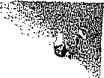 Właściciel badanego obiektu: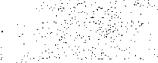 T-Mobile Polska S.A., ul. Marynarska 12, 02-674 WarszawaZleceniodawca:T-Mobile Polska S.A., ul. Marynarska 12, 02-674 WarszawaPrzedstawiciel zleceniodawcy: Zakres zlecenia:Wykonanie badania i opracowanie sprawozdania z pomiarów natężenia pola elektrycznego i pola magnetycznego dla instalacji radiokomunikacyjnej T-Mobile Polska S.A. zlokalizowanej wmiejscowości WRZEŚNIA, OBJAZDOWA 1 DZ 3847/2.Cel zlecenia:Ustalenie wpływu na środowisko instalacji radiokomunikacyjnej 40345 (70345N!) PPO_WRZESMA_WEZELA2 w odriiesieniu do wymagań określonych w Rozporządzeniu Ministra Środowiska z dnia 30 października 2003 r. w sprawie dopuszczalnych poziomów pólelektromagnetycznych w środowisku oraz sposobów sprawdzania dotrzymania tych poziomów (Dz.U. nr 192 poz. 1883).Pomiary zi;Staly wYk~".e"ozródłach pól elektromagnetycznychY;	•7.1. Spci6tiiiión Vffikacji badanych źródeł pól elektromagnetycznychIdentyfikacji źródeł i parametrów technicznych dokonano na podstawie analizy dokumentacji dotyczącej zlecenia oraz obserwacji miejsca wykonywania badań.7.2. Opis miejsca zainstalowania anten i urządzeń technicznych. Opis obiektu badań i jego otoczeniaInstalacja radiokomunikacyjna zlokalizowana jest na terenie ogrodzonym. Anteny zawieszonona wieży strunobetonowej. Urządzenia sterujące oraz zasilające zainstalowano w kontenerze u podstawy wieży. Wokół instalacji znajdują się tereny przemysłowe.Instalacja radiokomunikacyjna jest obiektem bezobsługowym. Okresowe stanowiska pracyzwiązane są z prowadzonymi w zależności od potrzeb konserwacjami, przeglądami, strojeniem i naprawami.Sprawozdanie z badań bez pisemnej zgody laboratorium nie może być powielane inaczej niż w całości.Wynik przedstawione w niniejszym sprawozdaniu odnoszą się wyłącznie do badanego obiektu i do warunków i konfiguracjiurządzeń w dniu wykonywania pomiarów.7.3. Parametry techniczne źródła pola elektromagnetycznegoParametry systemu nadaw -	•Parametry radiolinSprawozdanie z badań bez pisemnej zgody laboratorium nie może być powielane inaczej niż w całości.Wynik przedstawione w niniejszym sprawozdaniu odnoszą się wyłącznie do badanego obiektu i do warunków i konfiguracjiurządzeń w dniu wykonywania pomiarów.7.4 Inne źródła pól elektromagnetycznychNa podstawie informacji otrzymanych od użytkownika oraz obserwacji otoczenia miejsca wykonywania pomiarów oraz dokumentacji stwierdzono występowania innych źródeł promieniowania elektromagnetycznego, które w zakresie badanych częstotliwości mogą bezpośrednio wpływać na wynik wartości mierzonej.8. Opis pomiarów8.1.. Metoda badańMetoda badań zgodna z rozporządzeniem Ministra Ochrony Środowiska z dnia 30 października2003 roku w sprawie dopuszczalnych poziomów pól elektromagnetycznych w środowisku orazsposobów sprawdzania dotrzymania tych poziomów (Dz. U. nr 192 z 2003r. poz. 1883).8.2. Termin pomiarów i warunki środowiskowePodczas wykonywania pomiarów pól elektromagnetycznych nie występowały opadyatmosferyczne Wyniki pomiaru parametrów pogodowych przedstawia poniższa tabela:8.3. Warunki pracy urządzeń nadawczychWarunki pracy urządzeń nadawczych zgodne z wymaganiami wskazanymi w pkt. 9 Załącznika nr 2 do rozporządzenia Ministra Środowiska z dnia 30 października 2003 r. w sprawieSprawozdanie z badań bez pisemnej zgody laboratorium nie może być powielane inaczej niż w całości.Wynik przedstawione w niniejszym sprawozdaniu odnoszą się wyłącznie do badanego obiektu i do warunków i konfiguracjiurządzeń w dniu wykonywania pomiarów.dopuszczalnych poziomów pól elektromagnetycznych w środowisku oraz sposobów sprawdzania dotrzymania tych poziomów.8.4. Wyposażenie pomiaroweZestaw pomiarowy służący do pomiaru natężenia składowej elektrycznej pola elektromagnetycznego złożony z szerokopasmowego miernika i sondy pomiarowej:--	-ji poi	cznego po ega ą o resowemu sprawdzeniu zgodnie z procedurą wewnętrzną P-03 iPB-01. Swiadectwo wzorcowania zestawu pomiarowego z dnia 24 kwietnia 2019 o numerze LWiMP/W/131/19 wydaneprzez Laboratorium Wzorców i Metrologii Pola Elektromagnetycznego (LWIM?) Politechniki Wrocławskiej.bata ważności świadectwa wzorcowania: 24 kwietnia 2021 (zgodnie z procedurą wewnętrzną P-03).Termohi rometr:.Ł gruania LULU zgo nie z procedurą wewnętrzną P-03).Dalmierz:.t Kwietnia	(zgodnie z procedurą wewnętrzną P-03).8.5. Znaki ostrzegawczeUrządzenia nadawcze oraz obszar wokół obiektu oznaczono symbolami zgodnymi z PN-74/T — 06260. Źródła promieniowania elektromagnetycznego — Znaki ostrzegawcze.9. Wyniki pomiarówy laooratorium nie może być powielane inaczej niż w całości.Wynik przedstawione w niniejszym sprawozdaniu odnoszą się wyłącznie do badanego obiektu 1 do warunków i konfiguracjiurządzeń w dniu wykonywania pomiarów.- towny KieruneK Pomiarowy 
DPP - Dodatkowy Pion Pomiarowy 
PPP - Pomocniczy Pion pomiarowy1 wyniki oznaczone * są wynikami poniżej czułości zestawu pomiarowego2 oszacowano zgodnie z dokumentem P-03 „Procedura nadzoru nad wyposażeniem" w postaci niepewności rozszerzonej wynikającej z niepewności standardowej pomnożonej przez współczynnik rozszerzenia k=2, który dla rozkładu równomiernego zapewnia poziom ufności w przybliżeniu 95%.Całkowita szacowana niepewność rozszerzona składowej E wynosi odpowiednio: 54.2% dla częstotliwości do 60 GHz3 współrzędne geograficzne pozyskane metodą obliczeniową w oparciu o pomiar punktu referencyjnego, z dokładnością nie gorszą niż wymaganą w ZoEUmiejscowienie pionów (punktów) pomiarowych przedstawiono w załączniku nr 2 do niniejszego sprawozdania.Sprawozdanie z badań bez pisemnej zgody laboratorium nie może być powielane inaczej niż w całości.Wynik przedstawione w niniejszym sprawozdaniu odnoszą się wyłącznie do badanego obiektu i do warunków i konfiguracjiurządzeń w dniu wykonywania pomiarów.Laboratorium Badań Środowiskowychul Kasprzaka 18/20, 01-211 Warszawa	6590/201.9/0S10. Omówienie wyników pomiarów 
Pomiary zostały wykonane:na głównych i pomocniczych kierunkach pomiarowych oraz w dodatkowych pionachpomiarowych zgodnie z wymaganiami ust. 12, 13 i 14 zał. nr 2 Dz. U. z 2003 r. Nr 192, poz. 1883,na obszarze dla którego, na podstawie uprzednio wykonanych obliczeń uzyskanych od zleceniodawcy a wykonanych wyłącznie dla instalacji radiokomunikacyjnej 40345 (70345N1) PPO_WRZESNIA_WEZELA2 bez uwzględnienia parametrów pracy instalacji innych operatorów występujących na obiekcie, stwierdzono możliwość występowania pól elektromagnetycznych o poziomach zbliżonych do poziomów dopuszczalnych zgodnie z wymaganiami ust. 5 zał. nr 2 Dz. U. z 2003 r. Nr 192, poz. 1883.Wyniki pomiarów uzyskane zostały przy parametrach pracy instalacji radiokomunikacyjnej 40345 (70345N!) PPO_WRZESNIA_WEZE1A2 podanych w pkt 7.3. oraz rzeczywistych warunkach pracy instalacji innych operatorów.Pomiary zostały wykonane w miejscach dostępnych dla ludności. Miejsca niedostępne podczas wykonywania pomiarów wskazane zostały w pkt. 9 (Wyniki pomiarów) lub na załączniku przedstawiającym usytuowanie pionów pomiarowych.11. Podstawa prawnaUstawa z dnia z dnia 27 kwietnia 2001 r. Prawo ochrony środowiska (t. j. Dz. U. z 2018 r. poz. 799 z późn.zm.)Rozporządzenie Ministra Ochrony Środowiska z dnia 30 października 2003 w sprawie dopuszczalnych poziomów pól elektromagnetycznych w środowisku oraz sposobów sprawdzania dotrzymania tych poziomów (Dz. U. nr 192 z 2003r. poz. 1883)PN-74/ T — 06260. Źródła promieniowania elektromagnetycznego. Znaki Ostrzegawcze.Akredytacja nr AB 419 wydana przez Polskie Centrum Akredytacji (wydanie 15, z dnia 21 stycznia 2019r.).DAB-18 Program akredytacji laboratoriów badawczych wykonujących pomiary pola elektromagnetycznego w środowisku (wydanie 1, z dnia 02 lutego 2017r.)12. Spis załącznikówZałącznik ł. Lokalizacja obiektu badańZałącznik 2. Usytuowanie pionów (punktów) pomiarowych 
Załącznik 3. Dokumentacja fotograficzna obiektu badań13. Data sporządzenia sprawozdaniaSprawozdanie sporządzono — 16 grudnia 2019.Obliczenia i sprawozdanie wykonał :	Sprawozdanie autoryzował: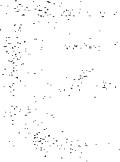 Koniec sprawozdaniaSprawozdanie z badań bez pisemnej zgody laboratorium nie może być powielane inaczej niż w całości.Wynik przedstawione w niniejszym sprawozdaniu odnoszą się wyłącznie do badanego obiektu i do warunków i konfiguracjiurządzeń w dniu wykonywania pomiarów.Sprawozdanie z badań bez pisemnej zgody laboratorkrn nie może być powielane inaczej niż w całości.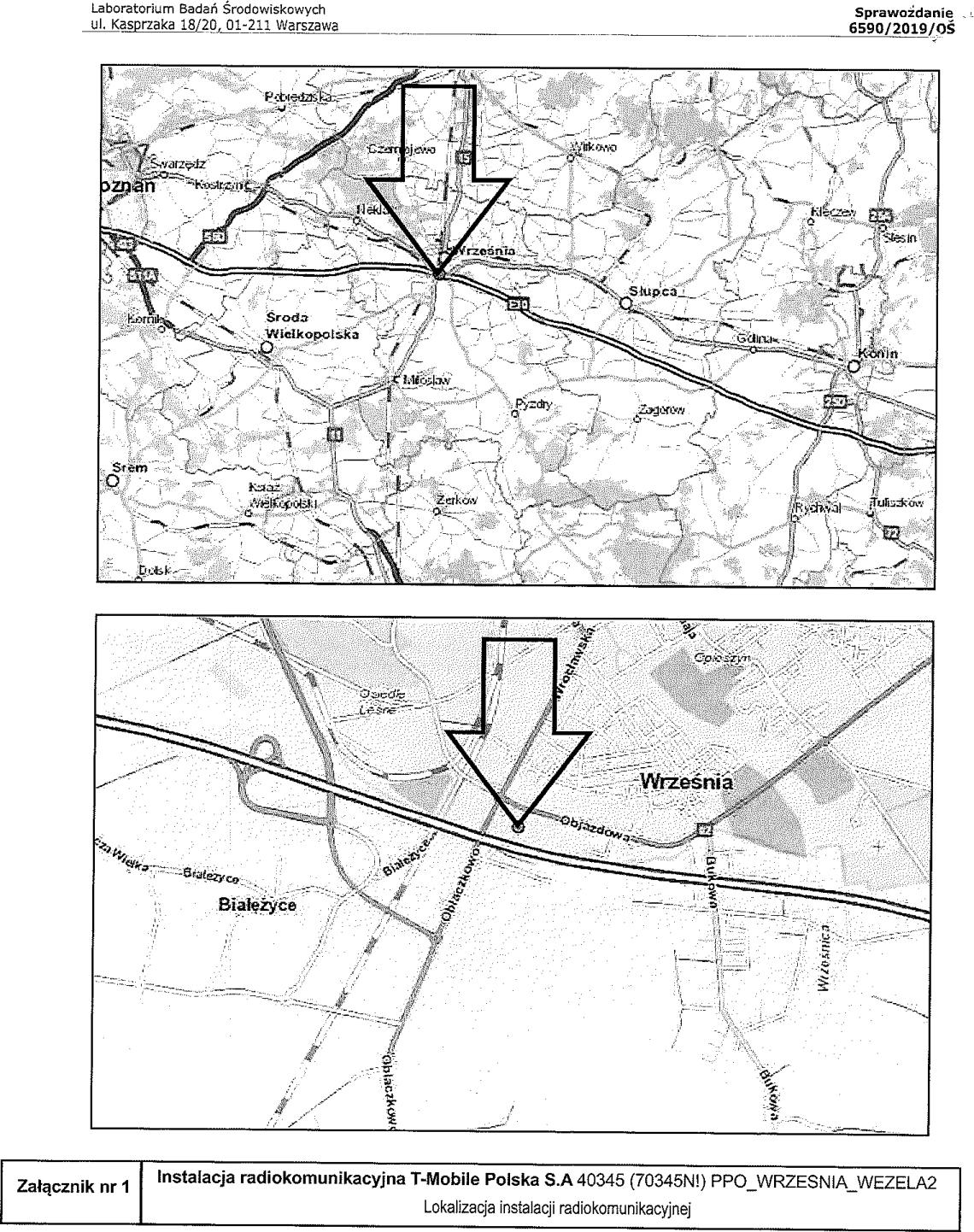 Wynik przedstawione w niniejszym sprawozdaniu odnogą się wyłącznie do badanego obiektu i do warunków i konfiguracjiurządzeń w dniu wykonywania pomiarów.Formularz F-13	Wydanie nr 22	Sprawozdanie: Ochrona środowiska	Cbowiązuje od dnia 25-03-2019Formularz F-13	Wydanie nr 22	Sprawozdanie: Ochrona środowiska	Cbowiązuje od dnia 25-03-2019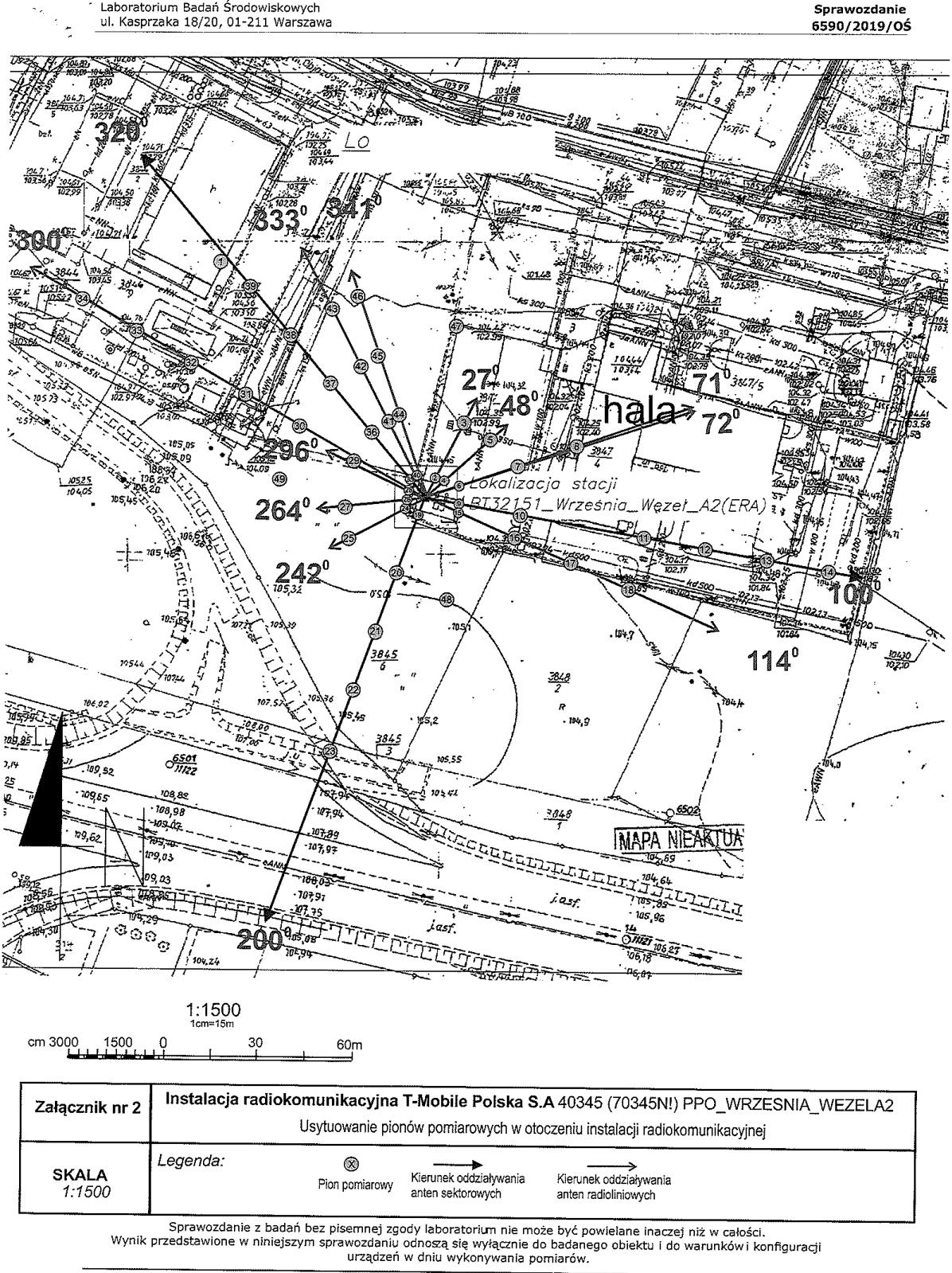 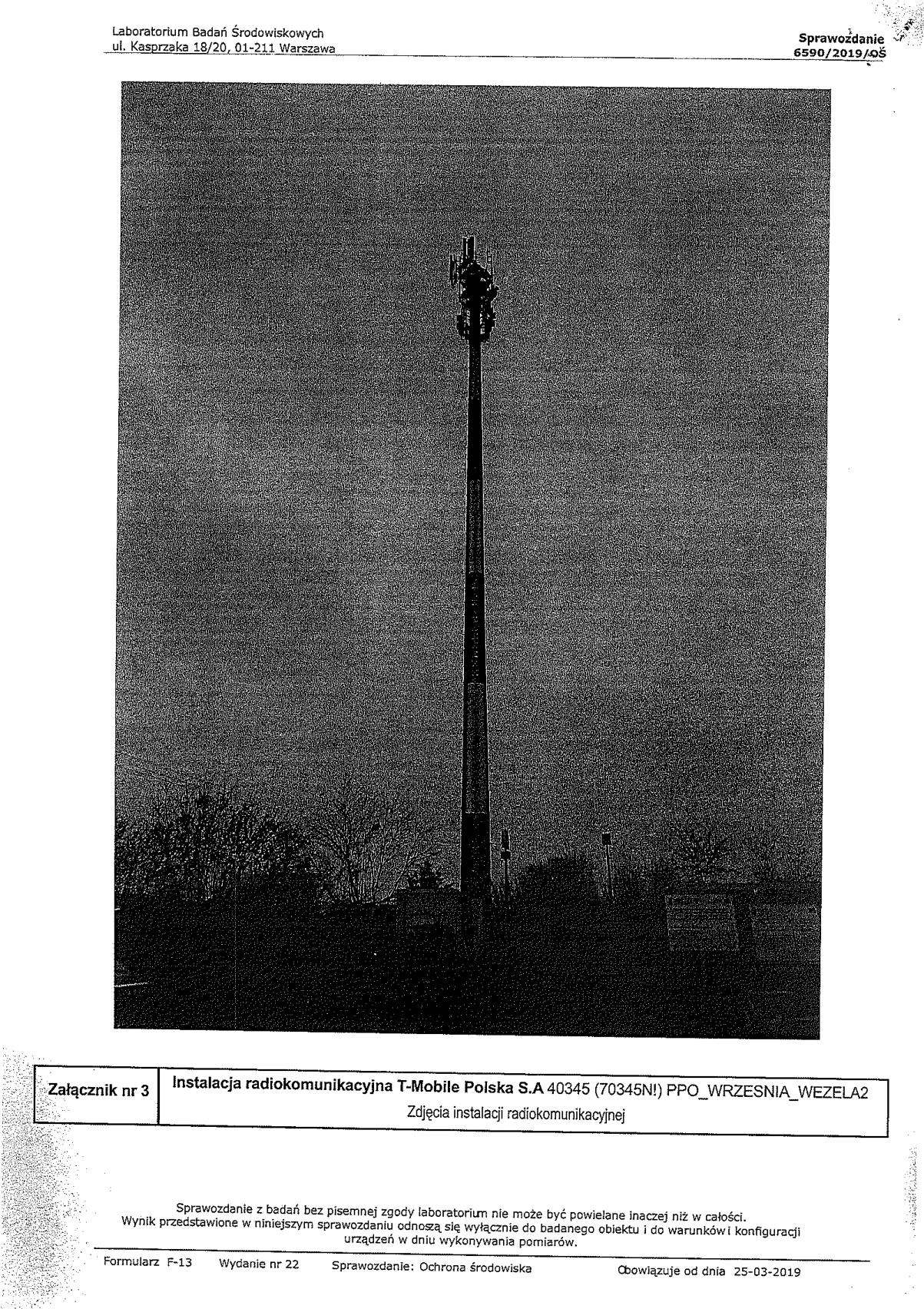 12. Szczegółowe dane, odpowiednio do rodzaju instalacji, zgodne z wymaganiami określonymi w zafqczniku nr 2 do Raz orz dzenia:12. Szczegółowe dane, odpowiednio do rodzaju instalacji, zgodne z wymaganiami określonymi w zafqczniku nr 2 do Raz orz dzenia:12. Szczegółowe dane, odpowiednio do rodzaju instalacji, zgodne z wymaganiami określonymi w zafqczniku nr 2 do Raz orz dzenia:12. Szczegółowe dane, odpowiednio do rodzaju instalacji, zgodne z wymaganiami określonymi w zafqczniku nr 2 do Raz orz dzenia:12. Szczegółowe dane, odpowiednio do rodzaju instalacji, zgodne z wymaganiami określonymi w zafqczniku nr 2 do Raz orz dzenia:12. Szczegółowe dane, odpowiednio do rodzaju instalacji, zgodne z wymaganiami określonymi w zafqczniku nr 2 do Raz orz dzenia:12. Szczegółowe dane, odpowiednio do rodzaju instalacji, zgodne z wymaganiami określonymi w zafqczniku nr 2 do Raz orz dzenia: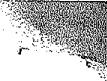 ł)2)3)4)5)5)5)WspółrzędneCzęstotliwość tubWysokość środkaRównoważna mocAzymutZakres kątówZakres kątówL	.3)geograficznezakresyelektrycznegopromieniowana [0]pochylenia pochylenia częstotliwości pracyantenyizotropowo[i[iLp.instalacji[m n.p.t](EIRP)[MHz][W].52°18344.0"NUMTS 900/ UMTS1.17°3323.1"E2100/ LTE 2100/50.29058.01004/ 4/ 4/ 4/ 44/ 4/ 4/ 4/ 4LTE 1800/ GSM 90052°1844.0"N2.17°3323.1"ELTE 800/ LTE 269050.29974.01005/55/552•18'44.0"NUMTS 900/ UMTS3.17°3323.1"E2100/ LTE 2100/50.29058.02003/ 3/ 3/ 3/33/ 3/ 3/ 3/3LTE 1800/ GSM 90052•18'44.0N4.17°33'23.1"ELTE 800/ LTE 260050.29974.02005/55/552°18'44.0"NUMTS 900/ UMTS5.17°33'23.1"E2100/ LTE 2100/50.29058.03205/ 5/5/5/ 55/ 5/5/5/ 5LTE 1800/ GSM 90052°18'44.0N6.17°3323.1"ELTE 800/ LTE 260050.29974.03206/6 6/6 52°18'44.0"N7.17°3323.1"E3800048.014.127nd.nd.52°18'44.0"N8.17°33'23.1"E3200048.012.648nd.nd.52°18'44.0"N9.17.33'23.1"E3800048.0575.471nd.nd.52°1844.0N10.17°33'23.1"E3800048.014.172nd.nd.52°1844.0"N11.17°33'23.1"E1800046.711776.9114nd.nd.52°1844.0"N12.17°33'23.1E3800046.714.1264nd.nd.52°18'44.0"N13.17033'23.1"E38000'46.714.1296nd.nd.52e1844.0N14.17°33'23.1E2300048.04909.4300nd.nd.52°1844.0"N15.17°3323.1"E1800048.02958.2333nd.nd.52°18'44.0"N16.17°3323.1"E3800047.4182.0341nd.nd.NettiVorkSLaboratorium Badań Środowiskowychul. Kasprzaka 18/2001-211 Warszawae-mail: Laboratorium@networks.ol  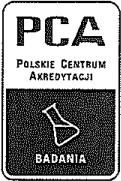 AB 419Formularz F-13	Wydanie 22 Strona/Stron: 1/7Sprawozdanie: Ochrona środowiska	Obowiązuje od dnia 25-03-2019Formularz F-13	Wydanie nr 22Strona/Stron: 2/7Formularz F-13	Wydanie nr 22Strona/Stron: 2/7Sprawozdanie: Ochrona środowiska	Obowiązuje od dnia 25-03-2019' Laboratorium Badań Środowiskowych 
ul. Kasprzaka 18/20, 01-211 WarszawaSprawozdanie6590/2019/0S Za,o4A,Za,o4A,kierunkowakierunkowakierunkowa242424-,,znamionoweznamionoweznamionowe,stacjonarnestacjonarnestacjonarneW• '',4,	.	c,	,- Ac	e",p.	Y•.4 ' rcy•,61,'...,a te,''.,,	,•i	'„''' ą 4en{ ,0a0 44.7,4. ' ', -li).f*')	% ,	P x4,,.4 §,t,..••	k ,,, 'i,,,.,t•O	;.ki.;,,,,''''	+ •	1,+,-4 ?;,b0Ę:4,1-e''';'*g:,k	,.4/ 4/ 4/'4/'51•L,9,5, '4`»•,1(	''''	i 641 -,IM7 v Y,, ntri.•,..	StO .1. ••4	• ".	`ad	'-.4 -4;jp.0.LTE 2100/ UMTS 900/ UMTS 2100/ GSM 900/ LTE 180080010292v02 
Kathreinł100 4 ?;,b0Ę:4,1-e''';'*g:,k	,.4/ 4/ 4/'4/'51•L,9,5, '4`»•,1(	''''	i 641 -,IM7 v Y,, ntri.•,..	StO .1. ••4	• ".	`ad	'-.4 -4;jp.0.LTE 2100/ UMTS 900/ UMTS 2100/ GSM 900/ LTE 180080010292v02 
Kathreinł100 4 ?;,b0Ę:4,1-e''';'*g:,k	,.4/ 4/ 4/'4/'51•L,9,5, '450.22/ 2/ 2/ 4/243/ 43/43/ 43/ 43LTE 2600/ LTE 800ATR4518R1146 
Huaweił1.005/ 550.22/ 349/ 46 ,'	-?,..UMTS 2100/ GSM 900/ LTE 2100/ UMTS 900/ LTE 18008001029242 
Kathreinł2003/ 3/ 3/3/350.22/4/ 2/ 2/243/ 43/43/ 43/43MiLTE 2600/ LTE 800ATR4518R11v06 
Huawei12005/ 550.22/ 349/ 46 '4	•	',,UMTS 900/ 
LTE 2100/ 
GSM 900/ 
umTs 2100/ 
LTE 18008001029242 Katł3205/ 5/ 5/5/550.22/ 2/ 4/ 2/ 243/ 43/43/ 43/43!,z LTE 800/ LTE 2600!,z LTE 800/ LTE 2600ATR4518R11v06 
Huawelł3206/ 650.23/ 246/ 491•,•,522ffiffl1•,•,522ffiffl1•,•,522ffiffl1•,•,522ffifflkierunkowakierunkowakierunkowa- -Lwa	lagaram- -Lwa	lagaram- -Lwa	lagaram- -Lwa	lagaram242424znamionoweznamionoweznamionowe: *.:9*.a=t4ali?'4'. lE01.11ri: *.:9*.a=t4ali?'4'. lE01.11ri: *.:9*.a=t4ali?'4'. lE01.11ristacjonarnestacjonarnestacjonarneo ..,,	ky,i,..,u.• ii>«,~...,,,..,44?,,,'ffizig;	,	,,,,•n,n,5.o ..,joe.,<,,,,,,,,i,„,.,i1,- a	,•Lrr.,	3 NEC 
iPasolink20038łłVHLP1-380.32748NEC 
iPasolink100E3222VHLP1-320.34848,,'	'':-,	-WT1,4 3100 38GHz 28MHz Harris Stratex3818ndrew18ndrewVHLP1 -38 A0.37148NEC 
iPasolink20038łłVHLP1-380.37248;- ,.,NP CTR 
600 HP 
18GHz 
2x56MHz 
XPIC 
Harris 
Stratex182626VHLP4-18 
Andrew1.211446.7Formularz F-13	Wydanie nr 22 Strona/Stron: 3/7Sprawozdanie: Ochrona środowiska	Obowiązuje od dnia 25-03-2019Laboratorium Badań Środowiskowych 
ul. Kasprzaka 18/20, 01-211 WarszawaSprawozdanie 6590/2019/OS ' C era	e	ą,	to' C era	e	ą,	to' C era	e	ą,	tolerdowańlerdowańlerdowańkierunkowakierunkowakierunkowazeczywlstyczas•ci*.ir'ic'zeczywlstyczas•ci*.ir'ic'zeczywlstyczas•ci*.ir'ic'oo242424runki< ra.:,.w.w..,,,;,,..,,,,,runki< ra.:,.w.w..,,,;,,..,,,,,runki< ra.:,.w.w..,,,;,,..,,,,, '-:A;	,A;	,znamionoweznamionoweznamionowe,ftb:01:~4.;*i o,ftb:01:~4.;*i o,ftb:01:~4.;*i o,,k, ;.,-,	,,,,,k, ;.,-,	,,,stacjonarnestacjonarnestacjonarne'' ' '	•	''.'male lę<,.3',r,',.),.,..	Ny	,	''4.:?-4,', 4,,	,,,,,,,,:.ś.,	,,,, .,..4'::,	;;;‹,:''	'	,	,:', ,	enk	.4'	• 'W,, .,..4'::,	;;;‹,:''	'	,	,:', ,	enk	.4'	• 'W,, .,..4'::,	;;;‹,:''	'	,	,:', ,	enk	.4'	• 'W,,,,Ę"	'	•:?•'›;	',,,,Ę"	'	•:?•'›;	',f	•,'`'',<'M b;.'''',,	,'..,,,,r';..,,.•	i,i-f1,...,	..;'''',\;	',....ni:ce4/...•-..r..,..;•:,:.0'NEC 
iPasolink200381VHLP1-380.324247.5NEC 
iPasolink20038iVHLP1-380.326446.7k 
ONEC 
iPasolink20038łVHLP1-380.329646.7.NP CTR 
600 HP 
23GHz 
2x56MHz 
XPIC 
Harris 
Stratex2327VHLP2-23 Andrew0.630048';!,'AtNP cra 
300hp 
18GHz 
2x56MHz 
XPIC 
Harris 
Stratex1826VH LP2-18 Andrew0.633348,ł',•NP ECLIPSE 300hp 38GHz 7MHz Harris Stratex3813VHLPI-38 Andrew0.334147.4Data[rrrr-mm- dciiGodzina[hh:mm-hh:mm]Warunki środowiskoweWarunki środowiskoweWarunki środowiskoweWarunki środowiskoweData[rrrr-mm- dciiGodzina[hh:mm-hh:mm]Temperatura [°C]Temperatura [°C]Wilgotność względna [°/0]Wilgotność względna [°/0]2019-12-0411:30-12:20Przed pomiaremPo pomiarachPrzed pomiaremPo pomiarach2019-12-0411:30-12:205.25.367.166.8Formularz F-13	Wydanie nr 22 Strona/Stron: 4/7Sprawozdanie: Ochrona środowiska	Obowiązuje od dnia 25-03-2019Laboratorium Badań Środowiskowych 
ul. Kasprzaka 18/20, 01-211 WarszawaSprawozdanie 6590/201.9/OS Oznaczenie miernikaProducentModelNumer fabrycznyOznaczenie sondyProducentModelNumer 
fabrycznyM-19Narda 
Safety 
Test 
SolutionMiernik pólelektromagnetycznych NBM-550H-0129S-19Narda Safety Test SolutionSonda 
EF-9091A-0057 -Oznaczenie:TH-14Producent:AZ INSTRUMENT CORPModel:Termohigrometr 
AZ8706....."_	.	.	......"_	.	.	......"_	.	.	......"_	.	.	.OznaczenieProducentTypNumer seryjnyNr świadectwa 
wzorcowaniaData świadectwa 
wzorcowaniaD-01LeicaDalmierz 
laseroWy0843810238.	---- -1146.7-M11-4180-396/158 kwietnia 2015„	ż4'5 455 - ,„.,	....*%Nr	71r.Yffiii	'	-,,.-.4:.	.•:,.,-	•......,..;.,	,,..c:.	- --•	,	.„. ,,,y.--.,,,,-	.''`'',CC,,-	•:..	.i. 
.-C.Cł„''	.':'	'''	•M'' cg111 •'•,..-,-	,,'	•','..':._ •--,;.,aten..	, -,(5..,Jayi..,	.,kt1-,/czii..',..:.,--	,":,<•,1‚ 	; ie	w enosc:..,•••••	o	aru	' 
•	—	"	—.,,,-	sp	Pid„,,,4--,-	,:,,,„:e	m	n...,,,	.-.-.-.c/.-,	..•ck0-.1@r4,',A-04- łDPP- w tylnym 
wejściu do 
supermarketu 
Biedronka0 ,3-2,0<1,0*--2-3GKP 27°, start 1m od ogrodzenia terenu instalacji radiokomunikacyjnej, kolejno co 20m0,3-2,0<1,0* ---4-5GKP 48°, start 1m od ogrodzenia terenu instalacji radiokomunikacyjnej, kolejno co 20m0,3-2,0	,<1,0*--6-8GKP 71 i 72°, start 1m od ogrodzenia terenu instalacji radiokomunikacyjnej, kolejno co 20m0,3-2,0<1,0* ---9-10OK? 100°, start 1m od ogrodzenia terenu Instalacji radiokomunikacyjnej, kolejno co 20m0,3-2,0<1,0* --11-14GKP 100°, start 61m od ogrodzenia terenu instalacji radiokomunikacyjnej,0,3-2,0..	.<1,0*--Formularz F-13	Wydanie nr 22 Strona/Stron: 5/7Sprawozdanie: Ochrona środowiska	Obowiązuje od dnia 25-03-2019Laboratorium Badań Środowiskowych 
Ul. Kasprzaka 18/20, 01-211 WarszawaSprawozdanie 6590/2019/OS kolejno co 20m15-18GKP 114°, start lm od ogrodzenia terenu instalacji radiokomunikacyjnej, kolejno co 20m0,3-2,0<1,0*19-23GKP 200°, start lm od ogrodzenia terenu instalacji radiokomunikacyjnej, kolejno co 20m0,3-2,0<1,0*--24-25GKP 242°, start lm od ogrodzenia terenu Instalacji radiokomunikacyjnej, kolejno co 20m0,3-2,0<1,0*-_-26-27GKP 264°, start lm od ogrodzenia terenu instalacji radiokomunikacyjnej, kolejno co 20m0,3-2,0<1,0*---28-29GKP 296 i 300°, start lm od ogrodzenia terenu instalacji radiokomunikacyjnej, kolejno co 20m0,3-2,0<1,0*--30-34GKP 300°, start 41m od ogrodzenia terenu instalacji radiokomunikacyjnej, kolejno co 20m0,3-2,0<1,0*_35-39GKP 320°, start lm od ogrodzenia terenu instalacji radiokomunikacyjnej, kolejno co 20m0,3-2,0<1,0*40GKP 333 i 341°, lm od ogrodzenia terenu instalacji radiokomunikacyjnej0,3-2,0<1,0*-41-43GKP 333°, start 21m od ogrodzenia terenu instalacji radiokomunikacyjnej, kolejno co 20m0,3-2,0<1,0*-46 44-GKP 341°, start 21m od ogrodzenia terenu instalacji radiokomunikacyjnej, kolejno co 20m0,3-2,0<1,0*_-47PPP- na azymucie 10°, 49m od ogrodzenia terenu instalacji radiokomunikacyjnej0,3-2,0<1,0*-_48PPP- na azymucie 168°, 28m od ogrodzenia terenu instalacji radiokomunikacyjnej0,3-2,0<1,0*-.49-•-..PPP- na azymucie 277°, 42m od ogrodzenia terenu Instalacji radiokomunikacyjnej0,3-2,0<1,0*-Formularz F-13	Wydanie nr 22 Strona/Stron: 6/7Sprawozdanie: Ochrona środowiska	Obowiązuje od dnia 25-03-2019Formularz F-13	Wydanie nr 22 Strona/Stron: 7/7Sprawozdanie: Ochrona środowiska	Obowiązuje od dnia 25-03-2019